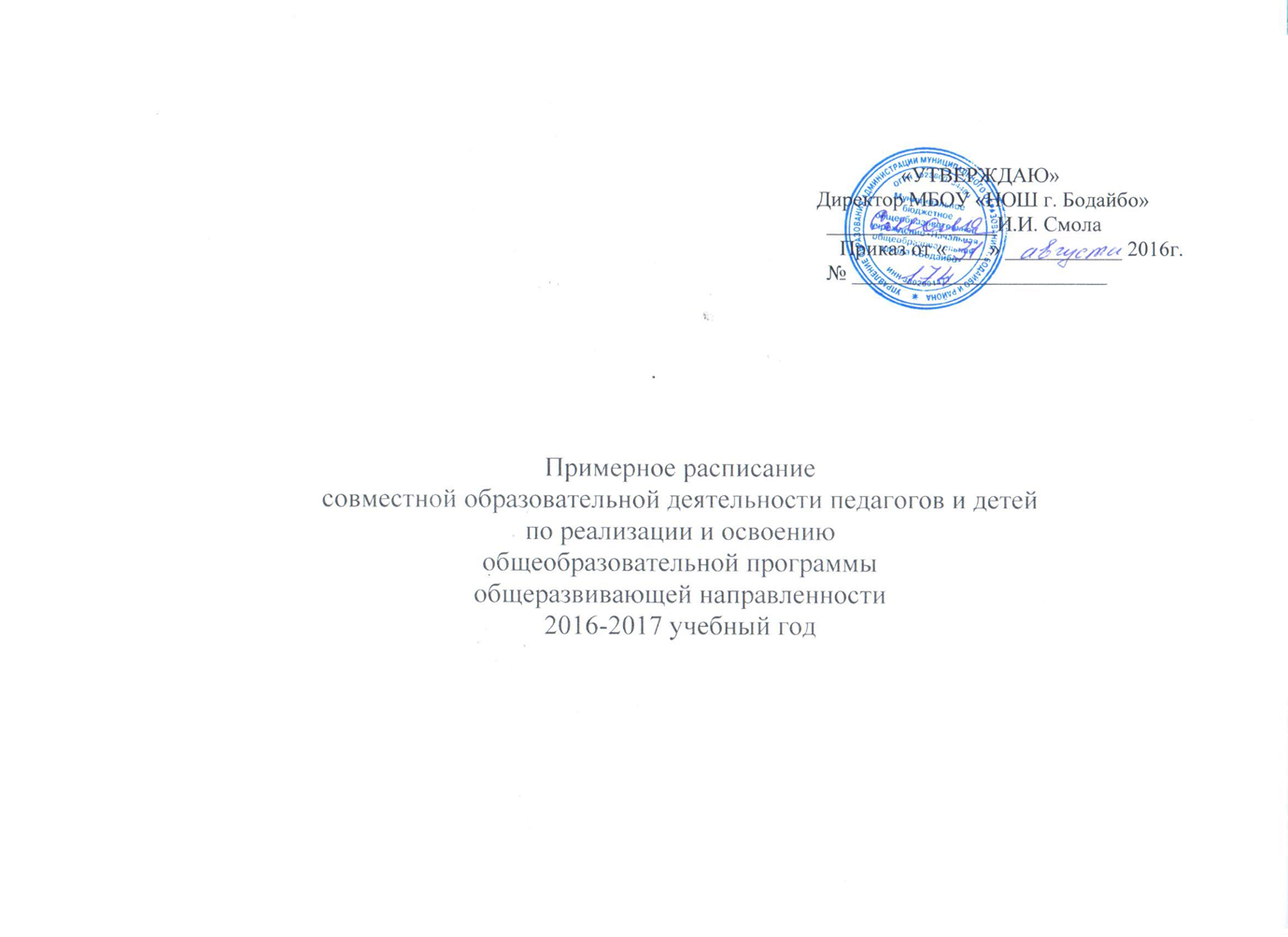 Дни1 мл.гр.«Солнышко»10 мин.2 мл.гр.«Барвинок»15 мин.2 мл.гр.«Берёзка»15 мин.Ср.гр.«Полянка»20 мин.Ст.гр.«Семицветик»25 мин.Подг.гр.«Белочка»30мин.Подг.гр. «Лесовичок»30 мин.Понедельник1.Занятие изобразительной деятельностью Лепка1п.9.40-9.502п.10.15-10.25Утро радостных встреч1.Занятие познавательно-исследовательской деятельностью(Познаю мир)9.15-9.302. Занятие двигательной деятельностью9.40-9.55Утро радостных встреч 1.Занятие музыкальной деятельностью8.55– 9.102.Занятие познавательно-исследовательской деятельностью(Познаю мир)9.20 – 9.35Утро радостных встреч1.Занятие коммуникативн. деятельностьюЧтением худ.литературы(Ознакомление с худ. литературой/учусь говорить)8.50-9.102.Занятие музыкальной деятельностью9.20 – 9.40Утро радостных встреч1.Занятие познавательно-исследовательской деятельностью(Познаю мир)9.10-9.302.Занятие музыкальной деятельностью9.50 – 10.15Утро радостных встреч1. Занятие познавательно-исследовательской деятельностью(Познаю мир)9.10-9.402.Занятие двигательной деятельностью 9.50 -10.20Утро радостных встреч1.Занятие познавательно-исследовательской деятельностью(Познаю мир)9.10-9.402.Занятие изобразительной деятельностью(Лепка)9.50-10.20Понедельник1.Занятие двигательной деятельностью1п.16.00-16.102п.16.20-16.301.Занятие изобразительной деятельностью (Рисование)15.25-15.50 2. Занятие изобразительной деятельностью (Рисование)16.20 -16.501.Занятие двигательной деятельностью15.20-15.50Вторник1.Занятие музыкальной деятельностью8.45 – 8.551.Занятие музыкальной деятельностью9.10 – 9.252.Занятие познавательно-исследовательской деятельностью(Математика и логика)1п.9.35-9.502п.10.00 -10.151.Занятие познавательно-исследовательской деятельностью (Математика и логика)1п.9.05-9.202п..9.30-9.451.Занятие двигательной деятельностью9.55-10.101.Занятие познавательно-исследовательской деятельностью (Математика и логика)8.50-9.102.Занятие двигательной деятельностью9.20 – 9.401.Занятие познавательно-исследовательской деятельностью (Математика и логика)9.15-9.401.Занятие познавательно-исследовательской деятельностью (Математика и логика)9.00-9.302.Занятие музыкальной деятельностью9.35 -10.051.Занятие познавательно-исследовательской деятельностью (Математика и логика)9.15-9.452.Занятие музыкальной деятельностью10.10 -10.40Вторник1.Занятие познавательно-исследовательской деятельностью (Развитие познавательной активности детей)1п. 16.00 – 16.102п. 16.20 – 16.301.Занятие изобразительной деятельностью(Ручной труд)15.20-15.451.Занятие чтением художественной литературы16.20 – 16.501.Занятие двигательной деятельностью15.20-15.50Среда1.Занятие музыкальной деятельностью8.45 – 8.552.Занятие коммуникативной деятельностью/ Чтением худ. литературы (Развитие речи детей. Приобщение ребенка к книге)1п.9.20-9.302п.9.40-9.501.Занятие коммуникативной деятельностью/ Чтением худ. литературы(Учусь говорить/Ознакомление с худ. литературой)9.05-9.202.Занятие двигательной деятельностью9.30-9.451.Занятие двигательной деятельностью9.05.00-9.201.Занятие изобразительной деятельностью(Рисование)1п.9.30-9.452п.9.55-10.101. Занятие изобразительной деятельностью (Рисование)9.00-9.201.Занятие двигательной деятельностью9.55-10.151.Занятие коммуникативной деятельностью (Знакомство с буквами)9.15-9.352.Занятие двигательной деятельностью10.25-10.501.Занятие музыкальной деятельностью9.05-9.35 2.Занятие коммуникативной деятельностью(Развитие речи и подготовка к обучению грамоте)9.45 – 10.151.Занятие коммуникативной деятельностью (Развитие речи и подготовка к обучению грамоте)9.10-9.402.Хореография10.20-10.50Среда1.Занятие изобразительной деятельностью(Лепка/аппликация)15.25-15.501.Занятие изобразительной деятельностью(Лепка)15.20-15.501.Занятие чтением художественной литературы15.20-15.50Четверг1.Занятие познавательно-исследовательской деятельностью(Подготовка детей к обучению математике)1п.9.20-9.302п.9.40-9.50  1.Занятие музыкальной деятельностью8.50 – 9.052. Занятие изобразительной деятельностью (Рисование )1п.9.15 – 9.302п.9.40 – 9.551.Занятие музыкальной деятельностью9.10-9.252.Занятие коммуникативн. деятельностьюЧтением худ.литературы(Учусь говорить/ознакомление с худ. литературой)9.20-9.35 1.Занятие познавательно-исследовательской деятельностью(Познаю мир)9.00-9.202.Занятие музыкальной деятельностью9.30-9.501. Занятие познавательно-исследовательской деятельностью (Математика и логика)9.15-9.352.Занятие музыкальной деятельностью10.00 -10.251.Занятие познавательно-исследовательской деятельностью(Математика и логика)9.10-9.402.Занятие двигательной деятельностью10.30-11.001.Занятие познавательно-исследовательской деятельностью(Математика и логика)9.10-9.402.Занятие двигательной деятельностью9.50-10.20Четверг1.Занятие изобразительной деятельность(Рисование) 1п.16.00-16.102п.16.20-16.301.Занятие двигательной деятельностью15.20-15.451.Занятие изобразительной деятельностью (Ручной труд)15.20-15.502.Занятие изобразительной деятельностью( Ручной труд)16.25-16.55Пятница1.Занятие двигательной деятельностью1п.9.20-9.302п.9.40-9.501. Занятие изобразительной деятельностью(Лепка/аппликация)1п.9.05-9.202п.9.30-9.451.Занятие двигательной деятельностью9.55-10.101.Занятие двигательной деятельностью9.00-9.151.Занятие изобразительной деятельностью (Лепка/ аппликация)1п.9.25-9.402п.9.50-10.051.Занятие изобразительной деятельностью(Лепка/ ручной труд)8.55 – 9.152.Занятие двигательной деятельностью9.25-9.45 1.Занятие коммуникативной деятельностью/ Чтением худ. литературы (Учусь говорить/ Ознакомление с худ. литературой)9.15 – 9.451.Занятие коммуникативной деятельностью(Учусь говорить)9.10-9.402.Хореография10.30 -11.001. Занятие музыкальной деятельностью 9.10-9.402.Занятие коммуникативной деятельностью(Учусь говорить)10.00-10.30Пятница1.Занятие изобразительной деятельностью(Конструирование/аппликация)1п.16.00-16.102п.16.20-16.302.Занятие двигательной деятельностью16.30 – 16.55 1.Занятие двигательной деятельностью15.20-15.501.Занятие изобразительной деятельностью(Рисование)15.20-15.50Всего в день: 20 мин.Всего в день: 20 мин.Всего в день:30 мин.Всего в день: 30 мин.Всего в день:40 мин.Всего в день:70 мин.Всего в день:90 мин.Всего в день:90 мин.ИТОГО  в неделю: 370 мин.ИТОГО  в неделю: 370 мин.ИТОГО  в неделю: 370 мин.ИТОГО  в неделю: 370 мин.ИТОГО  в неделю: 370 мин.ИТОГО  в неделю: 370 мин.ИТОГО  в неделю: 370 мин.ИТОГО  в неделю: 370 мин.